Městský úřad Luhačovice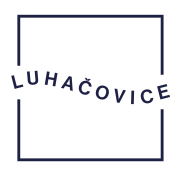 odbor životního prostředí nám. 28. října 543, 763 26 LuhačoviceŽádost o vydání závazného stanoviska orgánu ochrany ovzduší[dle ustanovení § 11 odst. 3 zákona č. 201/2012Sb., o ochraně ovzduší]Žádám tímto orgán ochrany ovzduší o vydání závazného stanoviska z hlediska ochrany ovzduší dle § 11 odst. 3 zákona          č. 201/2012 Sb., o ochraně ovzduší, ke stacionárnímu zdroji neuvedenému v příloze č. 2 tohoto zákona k územnímu řízení ke stavebnímu řízení k užívání stavby (uvést č. j. závazného stanoviska vydaného k předchozímu řízení	I. Žadatel o závazné stanoviskoFyzická osoba uvede jméno, příjmení, datum narození, místo trvalého pobytu popř. jinou adresu pro doručování.Fyzická osoba podnikající pro podání související s její podnikatelskou činností uvede jméno, příjmení, druh podnikání, IČ, adresu zapsanou v obchodním rejstříku nebo jiné zákonem uvedené evidenci, popř. jinou adresu pro doručování.Právnická osoba uvede název nebo obchodní firmu, IČ nebo obdobný údaj, adresu sídla firmy popř. jinou adresu pro doručování, osobu oprávněnou jednat jménem právnické osoby.Telefon: 	E-mail: 	II. Zastoupený (na základě plné moci – nutno doložit):Telefon: 	E-mail: 	III. Předmět žádostiNázev stavby, jejíž součástí je stacionární zdroj: 	Obec: 	Katastrální území: 	Parcelní čísla pozemků, na kterých se nachází stacionární zdroj či probíhá stavební činnost: 	IV. Identifikace stacionárního zdroje (zaškrtněte vhodnou variantu) Spalovací zdroj (plynový kondenzační kotel, krbová kamna, krbová vložka, dieselagregát apod.)Počet zdrojů: 	Typ zdroje:	Výrobce (pokud je již znám): 	Druh paliva: 	Celkový jmenovitý tepelný příkon nebo celkový tepelný výkon a účinnost kotle: Umístění spalovacího zdroje na pozemku parc. č.:	 k. ú. 	Technologie (výrobní technologie, která může být zdrojem znečištění ovzduší – broušení kovů, svařování, zpracování dřeva, použití organických rozpouštědel apod.):Název a typ technologie: 	Projektovaná kapacita/spotřeba/výroba: 	Technologie bude umístěna: 	Způsob odtahu odpadních plynů/druh filtrace: 	Přílohy:plná moc v případě zastupováníprojektová dokumentace s identifikací zdrojů znečišťovánírevizní zpráva spalinové cesty s uvedením typu stacionárního zdroje (k užívání stavby)dokumentace k užívanému stacionárnímu zdroji [provozní předpisy výrobce zařízení, manuály apod.] (k užívání stavby)V Luhačovicích dne:					Podpis, razítko firmy: